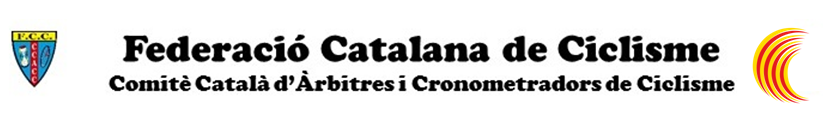  Classificació  : Osoning Kids                                                       Lloc de celebració   : VIC                  Data                 : 06/05/18 Classe de la prova   : CI1    / Infantils Copa Catalana                   Cls     Dor Cognom,Nom           Categ  Publicitat                 Temps     Diferencia ----------------------------------------------------------------------------------------   1     270 BRAGULAT,MARC        PRBEN  IRONTECH-TECNIC-AMBISIST   00:03:36             2     225 MOLANO,NIL           PRBEN  TOT MARXA CLUB DE CICLISM  00:03:49       13 seg.   3     277 LORCA,JAUME          PRBEN  IRONTECH-TECNIC-AMBISIST   00:03:52       16 seg.   4     273 CLAPÉS,GIL           PRBEN  JUFRE VIC-ETB              00:04:00       24 seg.   5     294 ARMET,CESC           PRBEN  IRONTECH-TECNIC-AMBISIST   00:04:04       28 seg.   6     287 VELTMAN,Marnix       PRBEN  BIKE GARRAF CLUB ESPORTIU  00:04:08       32 seg.   7     288 BRAGULAT,LAIA        FPRBE  IRONTECH-TECNIC-AMBISIST   00:04:16       40 seg.   8     290 COMAS,CESCA          FPRBE  CROMOLY BIKES VALL DEL TE  00:04:28       52 seg.   9     295 BALSELLS,Pol         PRBEN  BIKE GARRAF CLUB ESPORTIU  00:04:32       56 seg.  10     148 JUST,MARIO           PRBEN  LA TORRETA BIKE            00:04:39     1:03 min.  11     275 COSTA,Marcel         PRBEN  BIKE GARRAF CLUB ESPORTIU  00:04:43     1:07 min.  12     289 CARRILLO,ARLET       FPRBE  TOT VICI EN BICI-PONSPENE  00:04:48     1:12 min.  13     278 MARQUEZ,ALVARO       PRBEN  LA TORRETA BIKE            00:04:48     1:12 min.  14     269 IBAÑEZ,MARCEL        PRBEN  BICIOCASION BARCELONA-OPE  00:04:48     1:12 min.  15     274 CORTÉS,GERARD        PRBEN  PROBIKE  CLUB              00:05:01     1:25 min.  16     283 PUJADAS,NIL          PRBEN  IRONTECH-TECNIC-AMBISIST   00:05:04     1:28 min.  17     293 ALBALADEJO,Pol       PRBEN  JUFRE VIC-ETB              00:05:08     1:32 min.  18     595 PEREZ,GERARD         PRBEN  LA TORRETA BIKE            00:05:09     1:33 min.  19     281 PORRAS,PABLO         PRBEN  LA TORRETA BIKE            00:05:18     1:42 min.  20     286 SALA,JORDI           PRBEN  SANT GREGORI I EL LLÉMENA  00:05:22     1:46 min.  21     224 DARDER,NEIZAN        PRBEN  TOT MARXA CLUB DE CICLISM  00:05:29     1:53 min.  22     556 CANAL,RAMON          PRBEN  JUFRE VIC-ETB              00:05:30     1:54 min.  23     291 CUBI,QUERALT         FPRBE  JUFRE VIC-ETB              00:05:38     2:02 min.  24     299 SEGURA,IURI          PRBEN  NOEL-TADESAN               00:05:43     2:07 min.  25     284 RAVELL,ARNAU         PRBEN  METALBIKERS.COM. CLUB BTT  00:05:43     2:07 min.  26     276 FELIX,ANIOL          PRBEN  CROMOLY BIKES VALL DEL TE  00:05:47     2:11 min.  27     591 MAGEM,GENÍS          PRBEN  JUFRE VIC-ETB              00:05:47     2:11 min.  28     267 FARO,NOEMÍ           FPRBE  COMPRARBICI.BAUHAUS        00:05:53     2:17 min. Corredors classificats : 28. Classificació de : Feminas Benjamins -----------------------------------------------------------------------------------------   1     288 BRAGULAT,LAIA        FPRBE  IRONTECH-TECNIC-AMBISIST  00:04:16          seg.   2     290 COMAS,CESCA          FPRBE  CROMOLY BIKES VALL DEL TE 00:04:28       12 seg.   3     289 CARRILLO,ARLET       FPRBE  TOT VICI EN BICI-PONSPENE 00:04:48       32 seg.   4     291 CUBI,QUERALT         FPRBE  JUFRE VIC-ETB             00:05:38     1:22 min.   5     267 FARO,NOEMÍ           FPRBE  COMPRARBICI.BAUHAUS       00:05:53     1:37 min.   6     139 RISALDE,BETH         FBEN2  MONTROIG. PENYA CICLISTA  00:07:43     3:27 min.   7     252 ALCARAZ,IVET         FBEN2  TOT-NET/TERRASSA CICLISME 00:07:49     3:33 min.   8     229 VELTMAN,Nahla        FBEN2  BIKE GARRAF CLUB ESPORTIU 00:08:34     4:18 min.   9     209 GUTIERREZ,LUCIA      FBEN2  JUFRE VIC-ETB             00:08:37     4:21 min.  10     253 ANDREU,EMMA          FBEN2  SOLSONES. BTT CLUB        00:08:50     4:34 min.  11     228 RAVELL,JULIA         FBEN2  METALBIKERS.COM. CLUB BTT 00:10:23     6:07 min.  12     795 GARCIA,ZAIRA         FBEN2  JUFRE VIC-ETB             00:10:29     6:13 min.  13     798 NIERGA,TXELL         FBEN1  VILAJUÏGA CLUB CICLISTA   00:10:29     6:13 min.